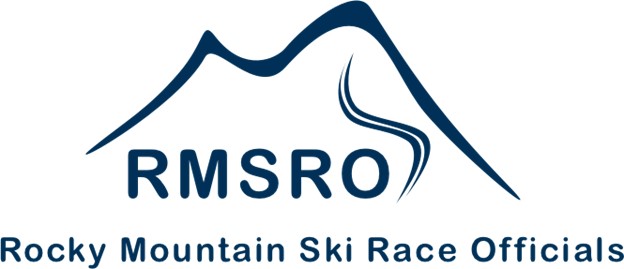 Spring Meeting - Board of Directors Minutes04/25/24Call to Order at 6:05 by K. Gay, PresidentAttendance: T. Ptach, K. Ghent, J. Jett, K. Gay, PJ Jenick, E. DelliQuadri, P. MillerAbsent: G. Wright, T. Herbst Motion to approve Agenda by PJ Jenick, 2nd T. Ptach, approvedMotion to approve Minutes 12/06/23, by PJ Jenick, 2nd E. DelliQuadri, approved with correctionPotential Fall Clinic Dates TD Clinic Nov 2Certification Clinics Nov 9-10RA Update TBD-As necessary Need for CC and CR ClinicsOffer both clinics and monitor signups to determine demand Level 4 Advancements to be submitted to the AOEWG CommitteeMatt McElduff – advancement to TC 4; Motion by E. DelliQuadri, 2nd by T. Ptach, approved Topics for the Spring AOEWG MeetingsChange Advancement requirement, supervision of RAs by another RA is not realistic Recommendation by TD Level 3 or 4, TC Level 3 or 4 Database Administrator Update David Verdun will take position, transition Fall 2024Board Member Replacement Plan (Tom’s position)Chris Oglivie will take Board Position at End of Tom’s term, Fall 2024Proposal from Jeff Westcott regarding Referee AssignmentsAssign Referee Club by Event, propose at ACC & Encourage PracticeOld BusinessNoneNew BusinessDiscussed Coaches on-line CertificationNot moving forward due to lack of personnel at US Ski & Snowboard Discussed how to promote volunteers moving up fasterCodex rather than Race Days Encourage recommendations All suggestions discussed Discussed on-line registrationNeed to verify coachesCurrent does not mean current clinic attendanceEncourage US Ski & Snowboard to make information easier to findDiscussed TRS by Division or NationwideAgreed by Division is recommendedCertain competitions are TRSSYNC CupU16 & UnderU16 Nationals Information must be prominent in the Race AnnouncementGolden Rule TRS seeding is after 15 Adjourn: Motion by E. DelliQuadri, 2nd T. Ptach, adjourned 7:30PM 